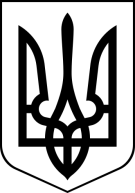 УКРАЇНАЗакарпатська областьУправлінняміськогогосподарствам.МукачевеМУКАЧІВСЬКЕ МІСЬКЕ КОМУНАЛЬНЕ ПІДПРИЄМСТВО«ЦЕНТР КОНТРОЛЮ ЗА ТВАРИНАМИ»пл.Духновича  Олександра,2, м.Мукачево, Закарпатська обл.,89600, тел.:(095)5772303E-mail: mmkpckt@mukachevo-rada.gov.ua,https://controlanimals.jimdofree.com, код ЄДРПОУ 38456282Звіт за проведену роботу за2023 рік.Мукачівське міське комунальне підприємство «Центр контролю за тваринами» надає звіт про виконану роботу за звітній період.В пункті тимчасової перетримки тварин утримувалось в середньому 87 тварин на суму 1 743 222, 48 грн. Тварини годувались вчасно й в повному обсязі, а в зимній період норми кормів збільшено вдвічі.  Стерилізовано (кастрація) : 94 тварин. Проведено 294 вакцинацій тварин від безпечних та зоонозних інфекцій в тому числі від сказу 94 тварин. Вилучено з вулиць понад 150 безпритульні тварини. Повернуто на місце вилову після проведення стерилізації 54 тварину, 103 тварин прилаштовано  до нових власників.В пункті тимчасової перетримки тварин щоденно проводилось прибирання вольєрів та систематична відкачка дощових та талих вод, проводився ремонт інвентарю для відлову тварин, покос трави, монтаж додаткових місць в пункті, проведено заходи спільно з лікарями державної ветеринарної клініки вакцинацію тварин у компактному поселенню ромів с. Павшино, також було проведено санітарну побілку вольєрів, та планову дегельмінтизацію тварин в  пункті тимчасової перетримки тварин. Також проводились роботи з ремонту техніки, інвентарю та вольєрів. Поточний ремонт службового автомобіля, ремонт системи водопостачання, роботи по монтажу додаткових місць в пункті тимчасової перетримки тварин. Проведено монтажно-зварювальні роботи для облаштування додаткових місць для собак. Змонтовано 6 вольєрів та три огородженні майданчики для тварин. Усунено зони підтоплення території тимчасової перетримки тварин.             Регулярно проводились тематичні екскурсії в пункті тимчасової перетримки тварин для  школярів та студентів навчальних закладів міста.Через засоби масової інформації, соціальні мережі, проводилась робота по  висвітленню  питання щодо дотримання правил утримання тварин, недопустимість викидання приплоду хатніх тварин на вулиці міста та про відповідальність за такі дії.    За звітній період понад 5 тварин, які потрапили в надзвичайні ситуації було врятовано ( потрапляння в каналізаційні колектори, тощо…).Заборгованість з виплат заробітної плати та по розрахункам з контрагентами станом на 31.12.2023 року відсутня.ДиректорММКП « Центр контролю за тваринами»         -----------------  Кость Є.Я.